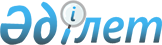 Об установлении повышенных на двадцать пять процентов окладов и тарифных ставок специалистам в области социального обеспечения, культуры являющимся гражданскими служащими и работающим в сельских населенных пунктах Карасайского районаРешение Карасайского районного маслихата Алматинской области от 28 сентября 2020 года № 59-5. Зарегистрировано Департаментом юстиции Алматинской области 5 октября 2020 года № 5688.
      Сноска. Заголовок решения в редакции решения Карасайского районного маслихата Алматинской области от 12.11.2021 № 12-4 (вводится в действие по истечении десяти календарных дней после дня его первого официального опубликования).
      В соответствии с пунктом 4 статьи 18 Закона Республики Казахстан от 8 июля 2005 года "О государственном регулировании развития агропромышленного комплекса и сельских территорий", Карасайский районный маслихат РЕШИЛ:
      1. Установить специалистам в области социального обеспечения, культуры являющимся гражданскими служащими и работающим в сельских населенных пунктах, а также указанным специалистам, работающим в государственных организациях, финансируемых из местных бюджетов, повышенные на двадцать пять процентов оклады и тарифные ставки по сравнению со ставками специалистов, занимающихся этими видами деятельности в городских условиях.
      Сноска. Пункт 1 в редакции решения Карасайского районного маслихата Алматинской области от 12.11.2021 № 12-4 (вводится в действие по истечении десяти календарных дней после дня его первого официального опубликования).


      2. Признать утратившим силу решение Карасайского районного маслихата "Об установлении повышенных на двадцать пять процентов окладов и тарифных ставок специалистам в области здравоохранения, социального обеспечения, образования, культуры, спорта, ветеринарии, лесного хозяйства и особо охраняемых природных территорий, являющимся гражданскими служащими и работающим в сельских населенных пунктах, а также указанным специалистам, работающим в государственных организациях, финансируемых из местных бюджетов Карасайского района" 3 марта 2020 года № 52-4 (зарегистрирован в Реестре государственной регистрации нормативных правовых актов № 5435, опубликован 11 марта 2020 года в эталонном контрольном банке нормативных правовых актов Республики Казахстан).
      3. Контроль за исполнением настоящего решения возложить на постоянную комиссию районного маслихата "По экономике, бюджету, трудоустройству, развитию предпринимательства и социальной инфраструктуры".
      4. Настоящее решение вступает в силу со дня государственной регистрации в органах юстиции и вводится в действие со дня его первого официального опубликования.
					© 2012. РГП на ПХВ «Институт законодательства и правовой информации Республики Казахстан» Министерства юстиции Республики Казахстан
				
      Председатель сессии Карасайского районного маслихата

К. Баяманов

      Исполняющий обязанности секретаря маслихата Карасайского района

А. Исаева
